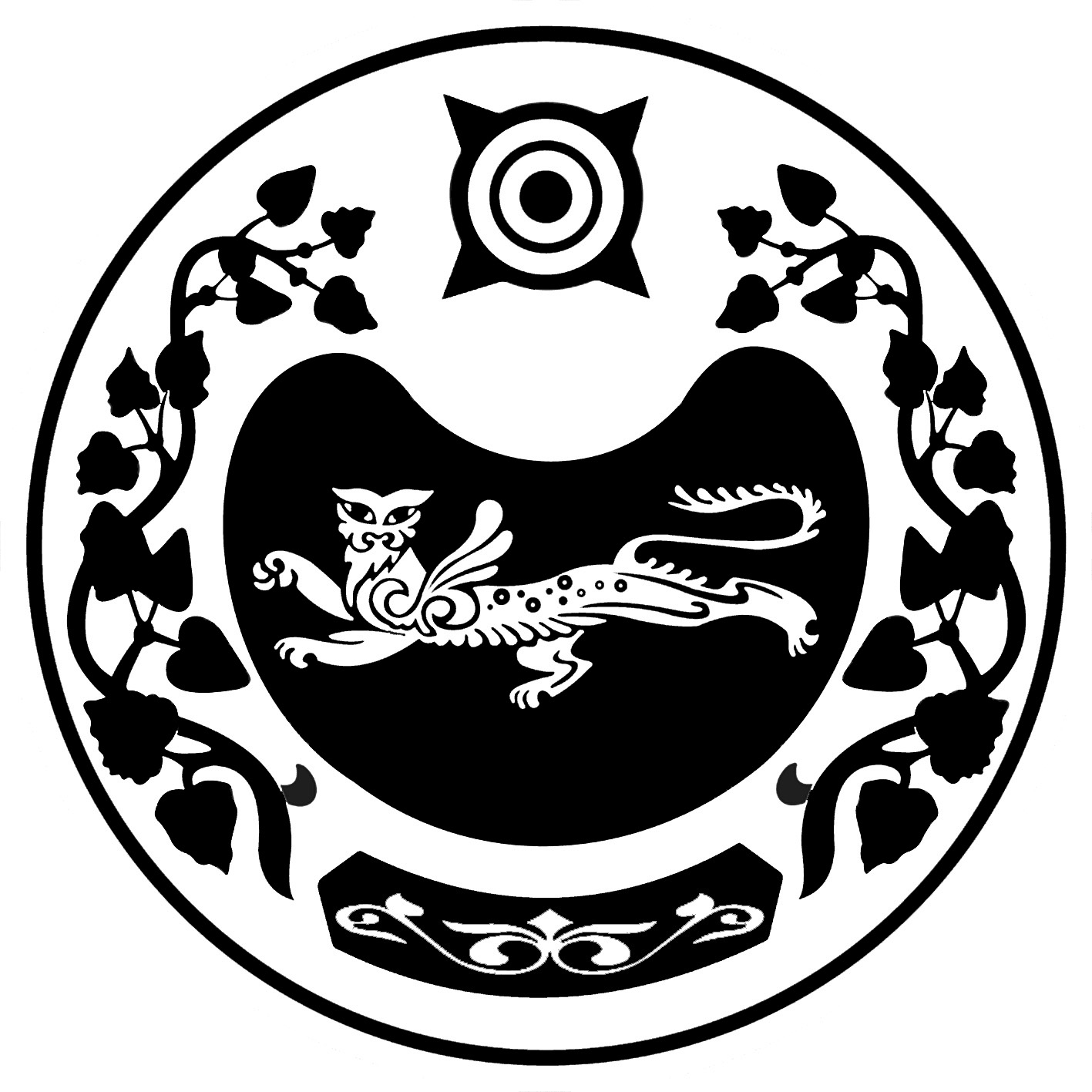 РОССИЯ ФЕДЕРАЦИЯЗЫ				           РОССИЙСКАЯ ФЕДЕРАЦИЯ	ХАКАС РЕСПУБЛИКАЗЫ				               РЕСПУБЛИКА ХАКАСИЯ  АFБАН ПИЛТIРI 					      УСТЬ-АБАКАНСКИЙ РАЙОН                                                                МОСКОВСКАЙ ААЛ ЧОБIНIН		                                АДМИНИСТРАЦИЯ УСТАF ПАСТАА				               МОСКОВСКОГО СЕЛЬСОВЕТА                                                  ПОСТАНОВЛЕНИЕ                     От «7» февраля 2020 г.               с. Московское                   №   8 -п О внесении изменений в постановление от 28.10.2013г. №105-п «Об утверждении Положения о муниципальном звене территориальной подсистемы единой государственной системы предупреждения и ликвидации чрезвычайных ситуаций на территории Московского сельсовета»В соответствии с Федеральным законом от 21 декабря . № 68-ФЗ «О защите населения и территорий от чрезвычайных ситуаций природного и техногенного характера», постановлением Правительства Российской Федерации от 30 декабря . № 794 «О единой государственной системе предупреждения и ликвидации чрезвычайных ситуаций», Законом Республики Хакасия от 13 ноября 2012 г. № 94-ЗРХ «О защите населения и территорий от чрезвычайных ситуаций природного и техногенного характера в Республике Хакасия», (с последующими изменениями).Администрация Московского сельсовета ПОСТАНОВЛЯЕТ:Внести изменение в постановление администрации Московского сельсовета от 28.10.2013г. №105-п «Об утверждении Положения о муниципальном звене территориальной подсистемы единой государственной системы предупреждения и ликвидации чрезвычайных ситуаций на территории Московского сельсовета».- п.2 читать в новой редакции: Единая система объединяет органы управления, силы и средства федеральных органов исполнительной власти, органов исполнительной власти субъектов Российской Федерации, органов местного самоуправления и организаций, в полномочия которых входит решение вопросов по защите населения и территорий от чрезвычайных ситуаций, в том числе по обеспечению безопасности людей на водных объектах, и осуществляет свою деятельность в целях выполнения задач, предусмотренных Федеральным законом "О защите населения и территорий от чрезвычайных ситуаций природного и техногенного характера".Обнародовать данное Постановление на информационном стенде в администрации Московского сельсовета, разместить в сети «Интернет».Данное Постановление вступает с силу после его обнародования.Глава Московского сельсовета                                                             А.Н. Алимов